Памятка водителям по порядку действий при возгорании автомобиля- При появлении первых признаков загорания - запаха дыма, резкого запаха бензина, газа, визуального появления дыма или огня необходимо немедленно прекратить движение и остановить транспортное средство. Сообщить о пожаре по тел. «112», «101»;- Заглушите мотор – достаньте ключ из замка зажигания. В случае, если Ваш автомобиль работает на газу, необходимо перекрыть краны, расположенные в багажном отделении;- Зафиксируйте колеса (поставьте на ручник или на скорость, если коробка переключения передач механическая);- Снимите клеммы с аккумуляторной батареи;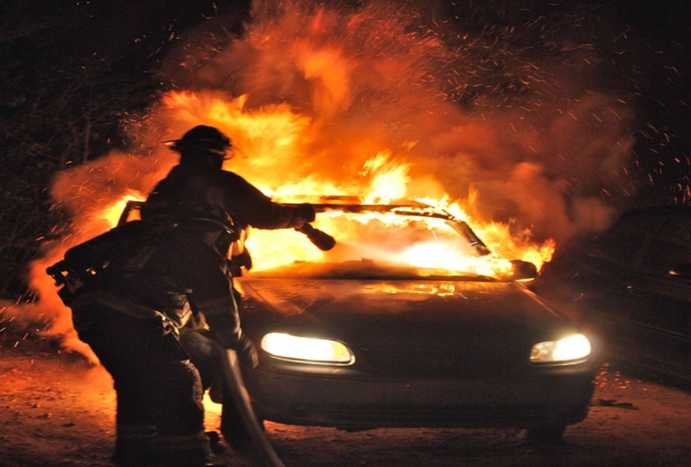 - При блокировке дверей разбейте стекло подручными средствами и выбирайтесь из автомобиля;- При незначительном возгорании приступите к тушению при помощи огнетушителя;- При быстром распространении огня в районе бензобака немедленно  покиньте автомобиль и отойдите на безопасное расстояние не менее 10-15 метров.Сургутский пожарно-спасательный гарнизон